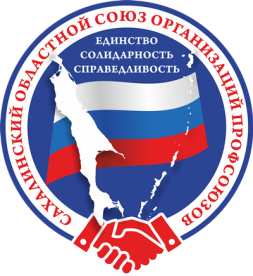 Сахалинский областной союз организаций профсоюзовПОДПИСНОЙ ЛИСТдля сбора подписей в поддержку Обращения Генерального Совета Федерации Независимых Профсоюзов России к Правительству Российской Федерации, депутатам Государственной Думы с предложением выступить с законодательной инициативой об исключении из перечня категорий граждан, в отношении которых предусмотрено повышение пенсионного возраста, лиц, работающих и проживающих в районах Крайнего Севера и приравненных к ним местностях (текст обращения – на оборотной стороне Подписного листа) Мы, члены профсоюзных организаций Сахалинской области, сахалинцы и курильчане, ПОДДЕРЖИВАЕМ предложение об исключении из перечня категорий граждан, которым предусмотрено повышение возраста выхода на пенсию, лиц, проживающих в районах Крайнего Севера и приравненных к ним местностях:                                              ОБРАЩЕНИЕГенерального Совета Федерации Независимых Профсоюзов России к Правительству Российской Федерации, депутатам Государственной Думы с предложением выступить с законодательной инициативой об исключении из перечня категорий граждан, в отношении которых предусмотрено повышение пенсионного возраста, лиц, работающих и проживающих в районах Крайнего Севера и приравненных к ним местностях3 октября 2018 года принят Федеральный закон № 350-ФЗ «О внесении изменений в отдельные законодательные акты Российской Федерации по вопросам назначения и выплаты пенсий», которым предусматривается повышение общеустановленного пенсионного возраста, в том числе для работников районов Крайнего Севера и приравненных к ним местностей.   Повышение пенсионного возраста северянам проведено без глубокого анализа ситуации с утратой трудоспособности.   Заболеваемость населения в районах Крайнего Севера и приравненных к ним местностях значительно превышает среднероссийские показатели. Ожидаемая продолжительность жизни мужчин почти во всех северных районах ниже среднероссийского показателя, особенно в сельской местности. Это усугубляется наличием слабо развитой социальной инфраструктуры на Севере, низким уровнем качества жизни населения.   Одним из основных и действенных стимулов для жизни и работы в этих регионах была конкурентоспособность заработной платы. Однако на сегодняшний день эта мотивационная составляющая исчезает.   Повышение пенсионного возраста для работников районов Крайнего Севера и приравненных к ним местностей без учета вышеперечисленных факторов ведет к существенному оттоку населения из этих районов, что не согласуется с многочисленными заявлениями и решениями органов государственной власти о важности и необходимости комплексной и системной работы по развитию северных территорий.   На основании изложенного Генеральный Совет ФНПР обращается к Правительству Российской Федерации, депутатам Государственной Думы Федерального Собрания Российской Федерации с предложением выступить с законодательной инициативой по исключению из перечня категорий граждан, в отношении которых предусмотрено повышение пенсионного возраста, лиц, работающих и проживающих в районах Крайнего Севера и приравненных к ним местностях. 31.10.2018 года г. МоскваФамилия Имя ОтчествоМесто жительстваДатаПодписьДаю согласие на обработку персональных данных(подпись)